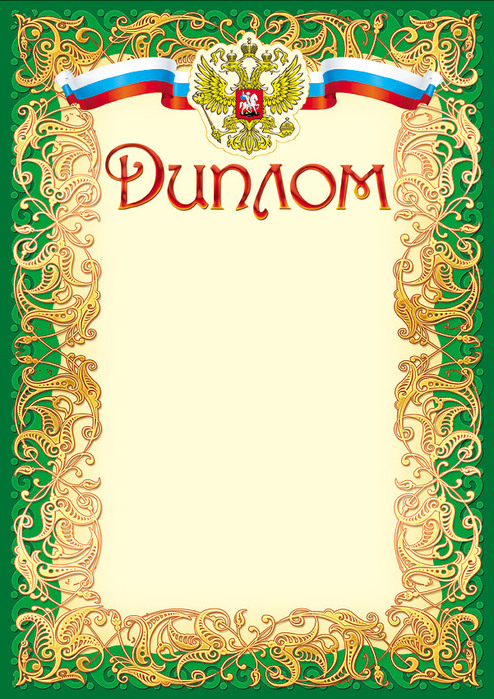 НаграждаетсяМилешин Александр, студент ОГБПОУ «Ивановского промышленно-экономического колледжа», занявший III местов общероссийском заочном    конкурсе «Лучшая научная идея»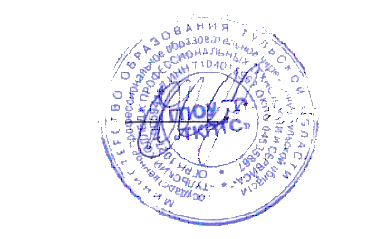                            Директор ГПОУ ТО                            «ТКПТС»                                 С.С. Курдюмов